Календарный план воспитательной работына 2022-2023 учебный годс. Чернорицкое2022г.Пояснительная записка.На основе рабочей программы воспитания муниципального дошкольного образовательного учреждения «Чернорицкий  детский сад» составляет примерный календарный план воспитательной работы.Календарный план воспитательной работы составляется на каждый учебный год – традиционно в конце августа – начале сентября. В нем конкретизируется заявленная в программе воспитания работа применительно к конкретному учебному году. Календарный план воспитательной работы может корректироваться в течение года в связи с	происходящими в работе МДОУ изменениями: организационными, кадровыми, финансовыми и т.п.Вся воспитательная работа организуется в МДОУ в течение всего дня.План воспитательной работы строится на основе базовых ценностей последующим этапам:            погружение - знакомство, которое реализуется в различных формах (чтение, просмотр, экскурсии и пр.);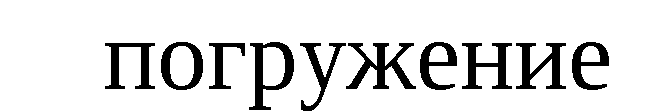 Разработка коллективного проекта,  в рамках которого создаются творческие продукты;Организация события, которое формирует ценности.Рекомендуемое время проведения события не всегда совпадает с официальной датой празднования; в целях оптимизации организации образовательного процесса оно распределено по неделям месяца;  фактическая дата проведения праздника самостоятельно определяется педагогами, реализующими рабочую программу воспитания.Период подготовки к каждому событию определяется педагогами, реализующими рабочую программу воспитания, в соответствии с возрастом и контингентом детей, условиями и спецификой осуществления образовательного процесса, промежуточными результатами освоения Программы, тематикой события. Возраст детей, участвующих в подготовке и проведении праздников, формы проведения события, формы работы по подготовке к событию учитывается педагогами при подготовке и осуществляется в соответствии с возрастными и индивидуальными особенностями. В таких событиях участвуют дети разных групп и разных возрастов, что очень ценно с педагогической точки зрения –ведь это расширяет круг общения детей и открывает широкие возможности для продуктивного межвозрастного взаимодействия, способствуя тем самым социализации дошкольников. Формы подготовки и проведения событий носят интегративный характер, то есть позволяют решать задачи психолого-педагогической работы нескольких модулей.Приложение № 1Примерный календарный план воспитательной работыПРИНЯТО:на заседании Педагогического  советаМДОУ «Чернорицкий детский сад»«23»06.2022г.Протокол №1УТВЕРЖДЕНО:Приказом заведующего МДОУ «Чернорицкий детский сад»____________Н.В. Родионова                        № 18 от «23»06.2022гНаправления воспитанияМероприятияСрокОтветственныйГруппаГражданское воспитаниеПроект «Моя семья»Сентябрь Все воспитателиВсе группыГражданское воспитаниеДень семьи, любви и верностиИюль Все воспитателиВсе группыГражданское воспитаниеВыставка «Мамочка любимая моя»Март Все воспитателиВсе группыГражданское воспитаниеФотоколлажи «Моя дружная семья»Ноябрь Все воспитателиВсе группыГражданское воспитаниеПроект «Профессии нашихродителей»;Ноябрь Все воспитателиВсе группыПатриотическое воспитаниеТематический День народного единстваНоябрь Все воспитателиРазновозрастная группа старшего дошкольного возрастаПатриотическое воспитаниеДосуг, посвящѐнный Днюнародного единстваНоябрь Муз. руководительРазновозрастная группа старшего дошкольного возрастаПатриотическое воспитаниеТематический день «День героя»Декабрь Все воспитателиПатриотическое воспитаниеДень защитника ОтечестваФевраль Все воспитателиВсе группыПатриотическое воспитаниеВыставка рисунков «Наша армияродная»Февраль Все воспитатели.Все группыПатриотическое воспитаниеРазвлечение День КосмонавтикиАпрель Инструктор по ФКВсе группыПатриотическое воспитаниеАкция, выставка «Бессмертныйполк»Май Все воспитателиВсе группыПатриотическое воспитаниеПроект «Георгиевская ленточка»Май Все воспитателиПатриотическое воспитаниеАкция «Ветеран живет рядом»Май Все воспитателиСтаршие Патриотическое воспитаниеАкция «Окна победы»Май Все педагогиВсе группыПатриотическое воспитаниеДосуг, посвященный Дню ПобедыМай Муз. руководительРазновозрастная группа старшего дошкольного возрастаПатриотическое воспитаниеДень независимости РоссииИюнь Муз. руководительРазновозрастная группа старшего дошкольного возрастаПатриотическое воспитаниеДень памяти и скорбиИюнь Воспитатели Разновозрастная группа старшего дошкольного возрастаПатриотическое воспитаниеПроект «Моя малая родина»Ноябрь Все воспитателиРазновозрастная группа старшего дошкольного возрастаПатриотическое воспитаниеДень Российского флагаАвгуст Все воспитателиВсе группыДуховно-нравственное воспитаниеФото-коллаж «Воспоминания олете»Сентябрь Воспитатели Все группыДуховно-нравственное воспитаниеРазвлечение «Детство–это я и ты»Июнь Муз. руководительИнструктор по ФКВсе группыДуховно-нравственное воспитаниеДень дружбы «Дружба-главноечудо»Июль Все воспитателиВсе группыДуховно-нравственное воспитаниеПроект «Давайте делать добрыедела»Апрель Воспитатели Все группыДуховно-нравственное воспитаниеСоциальная акция «День пожилого человека»Акция «Всемирный день доброты»Октябрь Все воспитатели.Разновозрастная группа старшего дошкольного возрастаДуховно-нравственное воспитаниеАкция ко дню пожилого человека«Бабушкина радость» Фото- выставка «Бабушкина радость»Сентябрь Октябрь  Все воспитателиВсе группыЭстетическое воспитаниеДизайн-проект «Новогодняя сказкав группе»Декабрь Все педагогиВсе группыЭстетическое воспитаниеРазвлечение «Колядки»Январь Муз. руководительСтаршая, подготовительнаяЭстетическое воспитаниеДень театраМарт Все педагогиВсе группыЭстетическое воспитаниеМеждународный день спасибо11 январяВсе педагогиВсе группыЭстетическое воспитаниеДень чтения вслух1 февралявсепедагогиРазновозрастная группа старшего дошкольного возрастаЭстетическое воспитаниеМеждународный день родногоязыка21 февраляВсе педагогиРазновозрастная группа старшего дошкольного возрастаЭстетическое воспитаниеВсемирный день поэзии21 мартаВсе педагогиРазновозрастная группа старшего дошкольного возрастаЭстетическое воспитаниеДень русского языка Пушкинскийдень6 июняВсе педагогиРазновозрастная группа старшего дошкольного возрастаЭстетическое воспитаниеКонкурс «Новый год»Декабрь Разновозрастная группа старшего дошкольного возрастаЭстетическое воспитаниеПраздник «Осенины»Октябрь Муз. руководительВсе группыЭстетическое воспитаниеПраздник «Новыйгод»Декабрь Муз. руководительВсе группыЭстетическое воспитаниеПраздник «Весна-красна»Апрель Муз. руководительМладшая средняяЭстетическое воспитаниеПраздник 8 мартаМарт Муз. руководительВсе группыЭстетическое воспитаниеПраздник «Выпускной»Май Муз. руководительПодготовительная Эстетическое воспитаниеКонкурс чтецов «Осень–чуднаяпора»Октябрь Муз. руководительВсе группыКонкурс чтецов «Русская зима»Январь Все воспитателиВсе группыВыставка рисунков «Новый год уворот»Декабрь Все воспитателиВсе группыКонкурс чтецов посвященный 110летию Сергея МихалковаМарт Все воспитателиВсе группыДень детской книгиВикторина «В мире сказки»Апрель Все воспитателиСтаршая, подготовительнаяФизическое воспитание, формирование культуры здорового образа жизни и эмоционального благополучияФотовыставка «В здоровом теле –Здоровый дух»Апрель Инструктор по ФКВсе группыФизическое воспитание, формирование культуры здорового образа жизни и эмоционального благополучия«Папа - моя гордость»(досуг совместно с родителями)Февраль Инструктор по ФКСтаршая, подготовительнаяФизическое воспитание, формирование культуры здорового образа жизни и эмоционального благополучияВыставка рисунков и коллажей«Дети за безопасность»Сентябрь Все воспитателиВсе группыФизическое воспитание, формирование культуры здорового образа жизни и эмоционального благополучияСпортивный праздник«Олимпиада»Август Февраль Инструктор по ФКСтаршая,подготовительнаяФизическое воспитание, формирование культуры здорового образа жизни и эмоционального благополучияРазвлечение «Правила дорожногодвижения достойны уважения»Сентябрь Муз. руководительСтаршая,подготовительнаяФизическое воспитание, формирование культуры здорового образа жизни и эмоционального благополучияВыставка детских работ: «Зимниезабавы»Декабрь Все воспитателиВсе группыТрудовое воспитаниеРабота на объектах экологическойтропыВ течение годаВсе педагогиВсе группыТрудовое воспитаниеАкция«Чистаяпланетавнашихруках»Декабрь Все педагогиВсе группыТрудовое воспитаниеВстречи с интересными людьмиВ течении годаВсе педагогиВсе группыТрудовое воспитаниеВыставка поделок «Что нам осеньподарила»Сентябрь Все педагогиВсе группыЭкологическое воспитаниеДень Земли Выставка рисунков«Дети о голубой планете»;Ноябрь Все педагогиВсе группыПроект «Огород на окне»Апрель Все воспитателиВсе группыПроект «Зеленая аптека-фитобарСентябрь Все воспитателиРазновозрастная группа старшего дошкольного возрастаЦенности научного познанияУчастие в интеллектуальнойтворческой игре «Соображалки»Апрель Все воспитателиРазновозрастная группа старшего дошкольного возрастаЦенности научного познанияПроект «История новогоднейигрушки»Декабрь Все воспитателиРазновозрастная группа старшего дошкольного возраста яЦенности научного познанияПроект «Магнетиз иэлектричество»Январь Все воспитателиРазновозрастная группа старшего дошкольного возрастаЦенности научного познанияПроект «Детская мульт-студия»»;В течение годаВсе воспитателиРазновозрастная группа старшего дошкольного возрастаЦенности научного познанияМеждународный день грамотности8 сентябрьВсе воспитателиЦенности научного познанияРазвлечение «День знаний»Сентябрь Муз. руководительРазновозрастная группа старшего дошкольного возрастаЦенности научного познанияРазвлечение «В гости к нам пришѐлПетрушка»Сентябрь Муз. руководительРазновозрастная группа старшего дошкольного возрастаЦенности научного познанияНаблюдение за погодойВ течении годаВсе воспитателиВсе группыЦенности научного познанияАкция «Экологический сентябрь»Сентябрь Все педагогиВсе группыЦенности научного познанияВыставка фото «Осень в объективе»Октябрь Все группыЦенности научного познанияВыставка «Мы в ответе за птиц напланете»Февраль Все воспитателиВсе группы